Примерные учебные задания для дистанционного обучения обучающихся МБУДО «ДХШ №2» ЖИВОПИСЬ3 КЛАССТема.  Этюд фигуры человека.Цель задания:  Передача характера движения. Обобщенная передача формы цветом.Учебные задачи:- Грамотная  компоновка фигуры   в листе;- Передача  движения, пропорций человека;- Заливка  фигуры и фона  локальным цветом;- Прописка фигуры от света к теням;Материалы: Бумага А4, акварель.Фотографии выполненных работ переслать ВКонтакт, WhatsApp. (по согласованию с преподавателем).Пример постановки: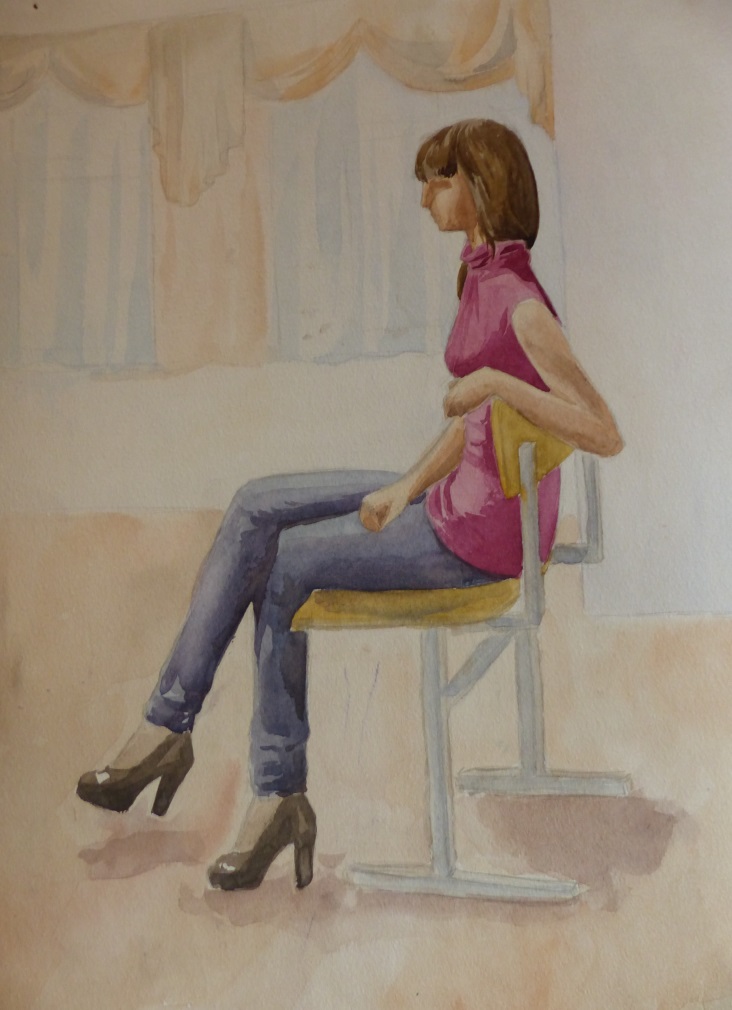 